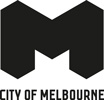 Out And About 2024Your guide to activities and support for older people in the City of MelbourneAcknowledgement of Traditional OwnersThe City of Melbourne respectfully acknowledges the Traditional Owners of the land we govern, the Wurundjeri Woi-wurrung and Bunurong / Boon Wurrung peoples of the Kulin Nation and pays respect to their Elders past and present. We acknowledge and honour the unbroken spiritual, cultural and political connection they have maintained to this unique place for more than 2000 generations.We accept the invitation in the Uluru Statement from the Heart and are committed to walking together to build a better future.Welcome to Out and AboutHere is your 2024 guide to activities, services and supports for older people in your local neighbourhood.Within each category you will find activities listed alphabetically and colour-coded by neighbourhood. Most activities are either free or low-cost. The guide includes services, support and information on topics which may be relevant to older people and their carers, families and friends.Out and About is an annual publication. While every effort is made to provide accurate and up-to-date information, activities and services in this guide are subject to change or discontinuation. Please contact the activity organiser directly for further information.You can keep up to date with the latest events and activities and sign up to our monthly e-newsletter by visiting melbourne.vic.gov.au/olderpeople. You can also call us on 9658 9190, email healthyageing@melbourne.vic.gov.au or chat to our team at your local neighbourhood centre (see page 10 for details).Activity neighbourhoodsThe following coloured symbols are on each page to indicate the neighbourhood in which the activity takes place.Melbourne: a great place to ageThe diversity of older people visiting, working and living in Melbourne is one of our great strengths.As our city grows, it is vital for us to ensure older people continue to feel included, supported and valued as members of our diverse community.City of Melbourne developed the Melbourne: A Great Place to Age 2020-2024 strategic plan to guide our work in challenging negative stereotypes towards ageing. Pride, strength and resilience underpins our approach.For more information on the strategic plan, visit our website: melbourne.vic.gov.au/olderpeopleSign up for our newsletterStay up to dateStay up to date with the latest in healthy ageing news and opportunities for older people in the City of Melbourne.Scan the QR code to sign up to receive our monthly Melbourne: A Great Place to Age e-newsletter.Quarterly print newsletterOur quarterly print newsletter is sent to subscribers living in the City of Melbourne via post, and is printed in seven languages (English, Arabic, Greek, Italian, Simplified Chinese, Spanish and Vietnamese). To subscribe, contact Healthy Ageing on 9658 9190 or email healthyageing@melbourne.vic.gov.auContentsWelcome to Out and About	2Melbourne: a great place to age	31. City of Melbourne healthy ageing	53. Health and Wellbeing	174. Lifelong learning	245. Social groups	306. Services and support	371. City of Melbourne healthy ageingOur vibrant neighbourhood centres are activity hubs for older people and carers. Find them in South Yarra, Kensington and North Melbourne.From regular community meals and afternoon teas to groups focused on gardening, exercise, reading, lifelong learning, music, art and culture, there really is something for everyone. Enjoy your favourite activities in a friendly, social setting, or discover new and exciting opportunities. Participation in most activities is free, however bookings are essential.melbourne.vic.gov.au/olderpeopleHealthy ageing programsIf you are interested in attending one of the listed programs, please contact the relevant centre on the phone number provided or email healthyageing@melbourne.vic.gov.auCentre name: Jean McKendry Neighbourhood CentreContact us: North Melbourne 91-111 Melrose Street 9328 1665, Tram No. 57, 59 Monday to FridayDescription:This centre is a popular meeting space for older people to enjoy social, recreational and educational activities such as singing, dancing, art, cooking, sewing and community gatherings. Centre community groupsAfrican Elderly Communities AssociationAustralian Multicultural Community ServicesChinese Arts Association of MelbourneNorth and West Melbourne Seniors GroupNorth Melbourne Chinese Association Slavic Women’s GroupSpanish Speaking Elderly Group North MelbourneSee our social groups section for more information on the community groups listed in our centre descriptions. For up-to-date program and event information, visit melbourne.vic.gov.au/olderpeopleCentre name: City of Melbourne Kensington Neighbourhood CentreContact us: Kensington 18 Anthony Street 9376 9743, Tram No. 57, Monday to FridayDescription:Located minutes away from public transport, Kensington Neighbourhood Centre is a vibrant community hub featuring a welcoming sensory garden for older people and carers to enjoy.Centre community groupsAssociation of New ElderlyChinese Arts Association of Melbournecohealth Stronger MeElderly Greek Club of Kensington and FlemingtonHorn of Africa Senior Women’s GroupWestern Suburbs Organ ClubCentre name: City of Melbourne South Yarra Senior Citizens CentreContact us: South Yarra Fawkner Park 65 Toorak Road West, 9820 2760 Tram No. 58 Monday to FridayDescription:Nestled in the picturesque setting of Fawkner Park, this centre hosts a number of health, wellbeing and recreational activities for older people and carers. Explore opportunities to participate in a range of intergenerational programs in partnership with the neighbouring childcare centre.Centre community groupsAssociation of New ElderlyPrahran Place Neighbourhood Centre Men’s Social GroupSupport for carers in the City of MelbourneThe City of Melbourne provides carers with opportunities to connect with peers, improve health and wellbeing and access information about local support services.Activities include:creative workshopsexercise programsfree tickets to art exhibitions, theatre and festivalsmonthly walking groupsocial gardening group.9658 9190healthyageing@melbourne.vic.gov.aumelbourne.vic.gov.au/olderpeopleCheck out the services and support section of this guide for information on Carer Gateway, an Australian Government program providing free services and support for carers.2. ARTS AND CULTUREImmerse yourself in the variety of cultural opportunities our city has to offer. From cinemas and museums to historical tours, a wide range of free and low-cost cultural activities are available right at your doorstep.3. Health and WellbeingCity of Melbourne provides opportunities for exercise, stress reduction and access to fresh produce to help you thrive and stay well. Our recreation centres, community hubs, tennis clubs and golf courses offer many options to help keep your body and mind active.Recreation centresOur recreation centres provide a wide range of options to keep you active and healthy. Please check centre websites for up to date scheduling. Our Active Melbourne reciprocal rights program means members have access to selected facilities across Active Melbourne recreation centres.The YMCA Open Doors program can provide financial assistance for people who are unable to access some facilities.Active Melbourne support for older peoplePrime membershipOur Prime membership, exclusively for people aged 60 and above, is thoughtfully designed to foster fitness, strength and overall healthy ageing.Benefit from personalised guidance from our expert fitness instructors, including access to tailored programming and regular consultations. Engage in a diverse range of classes such as Circuit, Pilates, Reformer Pilates, Zumba Gold, and Water Workout. Contact your local recreation centre for more information.Adult swimming lessonsDive into our adult swimming lessons designed to support older people seeking to improve confidence, skills and safety when in the water. It is never too late to learn to swim and our adult lessons cater to all, regardless of your age or proficiency. Contact your local recreation centre for more information.Fed Free Workshops (Various times and days)Live and learn with Fed Free Workshops, a deluxe masterclass program. Choose from a limited edition series, a selection of weekly year-long classes, or attend them all.Community marketsAccessing health and wellbeing services in your local neighbourhoodCommunity Food GuideCity of Melbourne’s Community Food Guide is a resource for anyone in the community who needs information about how to access affordable, fresh and healthy food. Visit the website to explore an interactive community food map and to access a digital copy of the food guide. melbourne.vic.gov.au/communityfoodguideWellbeing and Connection MapExplore City of Melbourne’s Wellbeing and Connection Map, your guide to local activities, services, and programs that foster community engagement, combat loneliness, and support mental health. This digital map simplifies access to diverse initiatives across categories like health, arts, education, social groups, gardening and food, ensuring everyone, regardless of age or background finds a welcoming and supportive space in our vibrant community.melbourne.vic.gov.au/wellbeingconnectionmap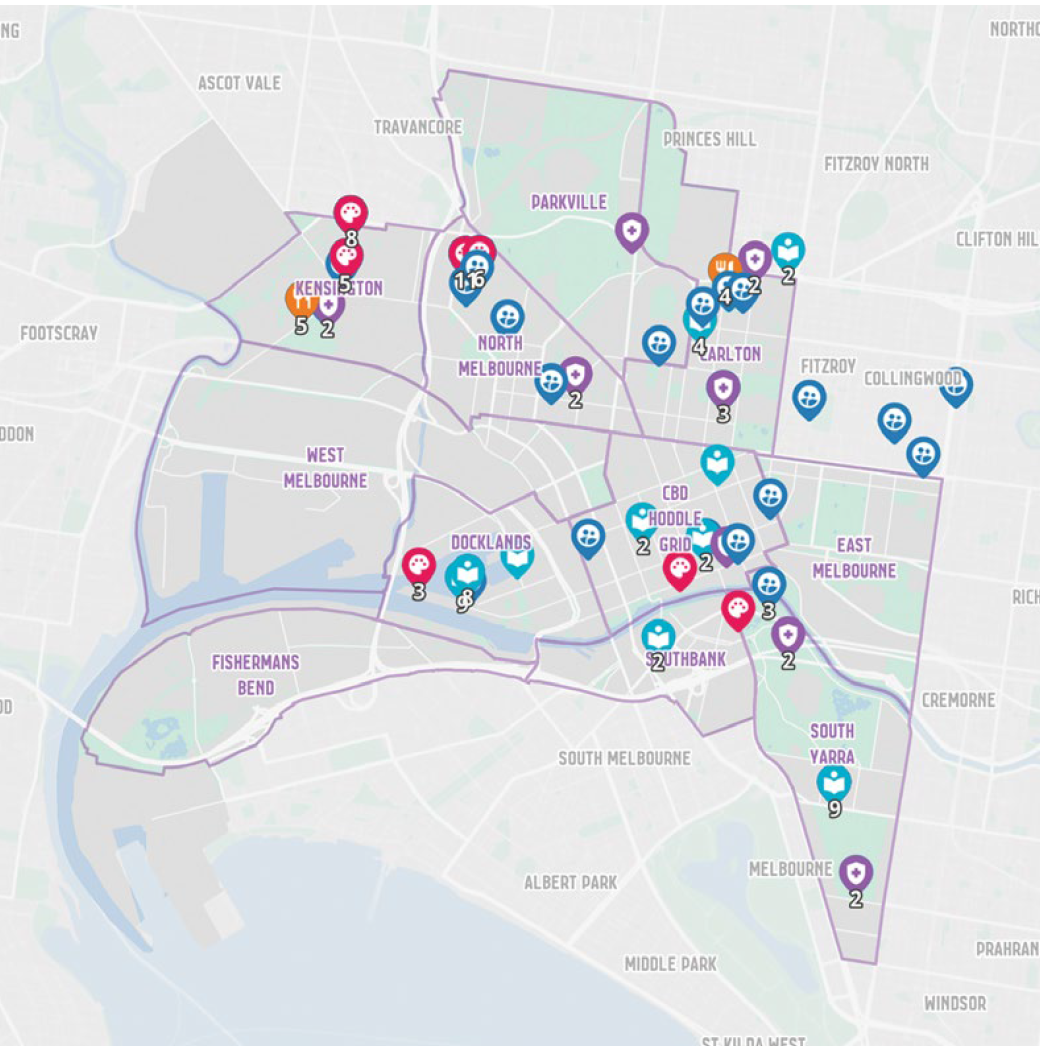 4. Lifelong learningOpportunities to learn new things, or discover more on a topic of interest, are abundant in the City of Melbourne. Experience the benefits of lifelong learning in friendly and welcoming environments.City of Melbourne LibrariesLibraries are a big part of the reason that Melbourne is a great place to age. Our libraries are located throughout the City of Melbourne and offer a wide range of services, groups and support for older people.Book groups, tech help, information and ‘Book a Librarian’ are just a few of the services our libraries have on offer. Visit your local branch today.City of Melbourne Libraries programs and servicesBook a LibrarianOur librarians can help you with accessing eBooks and eAudiobooks, researching a subject, using library apps on your tablet or smartphone, setting up an email account, creating a myGov account or finding your next great read.9658 9500melbourne.vic.gov.au/bookalibrarianEnglish Conversation ClubMeet new people and improve your English language skills in an informal setting. Sessions run online via Zoom and in person at City Library, Southbank Library and Kathleen Syme Library. All sessions are free and bookings are essential. There is also an English Learners’ Book Club on offer.melbourne.vic.gov.au/englishlearningmelbourne.vic.gov.au/bookclubseLibraryYour Libraries membership gives you access to a range of free online services. Download eBooks and eAudiobooks, skill up with online classes, stream film and music, uncover family history records, read publications, research journal articles and much more. Visit the website or Libraries app to explore for yourself.melbourne.vic.gov.au/elibraryMakerspacesLocated at Library at The Dock and Kathleen Syme Library and Community Centre, makerspaces have tools and creative technology gear like sewing machines, laser cutters, 3D printers and production equipment. This space encourages makers of all levels who are wanting to do, learn and create more. Book in for a safety induction to gain access to the makerspace.melbourne.vic.gov.au/makerspacesNeighbourhood housesVisit one of your local neighbourhood houses in the City of Melbourne to connect, learn and contribute to local communities through activities, events, classes and volunteering opportunities.Neighbourhood houses are about meeting people, having fun, building skills, and celebrating culture and diversity.Other lifelong learning opportunities5. Social groupsFrom morning teas to day trips, woodworking, crafting and volunteering, there are so many opportunities to socialise and meet up with other people who share similar interests. Where days, times and costs are not mentioned, contact the organisers for more information.>Probus Clubs6. Services and supportThis information is a starting point for older people, their carers and families to access the support, information, and services they need. For more information you can also contact Healthy Ageing on 9658 9190 or email healthyageing@melbourne.vic.gov.auCity of MelbourneCustomer serviceCity of Melbourne is here to help. If you need to speak with us please phone. Alternatively, visit our customer service centre at 120 Swanston Street, Melbourne, 8.30am to 5pm, Monday to Friday (public holidays excluded). You can also visit our website to report an issue, submit an enquiry, feedback or complaint, make online payments, or access commonly requested services. We aim to respond within two working days.9658 9658melbourne.vic.gov.auMy Aged CareIf you are 65 years or older (50 years or older for Aboriginal or Torres Strait Islander people) and in need of some help around the home, you may be eligible for Commonwealth subsidised services.There is a wide range of support available from social connection services to assistance to help maintain your home. This support includes, but is not limited to:transport to appointmentshome delivered mealsmobility aids and equipment to live safely at homehousework and personal care supportrespite services.For more information and to arrange an assessment to access services, call or visit the website. 1800 200 422myagedcare.gov.auCare finderAged care service navigationSome older people need extra, intensive support to access aged care services and other assistance in the community.In these situations, a care finder may be able to help.North Western Melbourne Primary Health Network offers Care Finder as a free service. It exists to support vulnerable people – who have no one else who can support them – to learn about, apply for and set up support services.nwmphn.org.au/older-adultsNorth Western Melbourne care finder providersCare finders can help people from all backgrounds, but some provide specialised support to certain groups.cohealthThis service focuses on people who are experiencing or at risk of homelessness. 9448 5536North Western Melbourne care finder providers (cont.)The Housing for the Aged Action Group Inc.This service focuses on people who are experiencing or at risk of homelessness, those living with a disability and people from culturally and linguistically diverse backgrounds.1300 765 178intake@oldertenants.org.auVincentCareThis service focuses on people who are experiencing or at risk of homelessness. 8327 7400chspwest@vincentcare.org.auWintringhamThis service focuses on people who are experiencing or at risk of homelessness, those living with a disability, people from culturally and linguistically diverse backgrounds and Aboriginal and Torres Strait Islander peoples.9034 4824adviceandinfo@wintringham.org.auCarer GatewayCarer Gateway is an Australian Government program providing free services and support for carers.If you care for a family member or friend living with a disability, medical condition, mental illness, or who is frail due to age, then Carer Gateway can help you. Carer Gateway provides many services to support carers in their caring role, including:peer support groupstailored support packagescounselling, coaching and coursesemergency respite.Check out the Healthy Ageing section of this guide for details on City of Melbourne’s Carer Support Program.1800 422 737carergateway.gov.auCompanionship support servicesFriendlineFriendly volunteers are ready for anyone who needs to reconnect or just wants a chat. All conversations with Friendline are anonymous.1800 424 287friendline.org.auTelecrossThe Red Cross Telecross service can provide a daily telephone call to check on your wellbeing.This provides peace of mind if you are at risk of an accident or illness that may go unnoticed, such as falling and being unable to call for help. The volunteer will check to see that you are well and provide a friendly voice to wake up to each morning.1300 885 698redcross.org.au/services/telecross/Companionship support servicesAged Care Volunteer Visitor Scheme (ACVVS)The ACVVS arranges volunteer visits to older people to provide friendship and companionship. Visits are available to anyone receiving government-subsidised aged care services.0491 272 417info@ageingwithgrace.org.auhealth.gov.au/acvvsDementia support servicesNational Dementia HelplineDementia Australia exists to support and empower the estimated half a million Australians living with dementia and almost 1.6 million people involved in their care. The organisation advocates for positive change for people living with dementia, their families and carers, and supports vital research. If you or someone you know is living with or caring for someone with dementia, support is available. The National Dementia Helpline is available 24-hours a day, seven days a week.1800 100 500dementia.org.auEmergency contacts and healthcare servicesTriple ZeroStay focused, stay relevant, stay on the line.Is someone seriously injured or in need of urgent medical help? Is your life or property being threatened?Have you just witnessed a serious accident or crime?If you answered YES call Triple Zero (000). Triple Zero calls are free. 000triplezero.gov.auSESCall 132 500 from anywhere in Victoria for flood, storm, landslide, tsunami and earthquake emergency. For life-threatening emergencies call Triple Zero (000). Know when you can call for help.132 500ses.vic.gov.auEmergency contacts and healthcare servicesNurse on CallThe NURSE-ON-CALL helpline provides Victorians health advice from a registered nurse, 24-hours a day, seven days a week.1300 606 024healthdirect.gov.au/nurse-on-callDirectLineProvides a 24-hour telephone counselling, information and referral service for anyone in Victoria wishing to discuss an alcohol or drug-related issue.1800 888 236directline.org.auEnd of life and advance care planningAdvance Care Planning AustraliaAdvance care planning enables you to make decisions now about the health care you would or would not like to receive if you were to become seriously ill and unable to communicate your preferences or make treatment decisions. Advance care planning helps to ensure your loved ones and health providers know what matters most to you and respect your treatment preferences. Everyone should consider advance care planning, regardless of your age or health status.1300 208 582advancecareplanning.org.auOffice of the Public AdvocateThe Office of the Public Advocate (OPA) is a human rights organisation which promotes the diversity and inclusion of all people. The Public Advocate has significant powers to investigate allegations of abuse of vulnerable Victorians, reporting directly to Parliament. The OPA offers support, information and official documentation relating to appointing an enduring power of attorney, medical treatment decision maker and advance care planning.1300 309 337publicadvocate.vic.gov.auEnd of life and advance care planningAustralian Centre for Grief and Bereavement (ACGB)The ACBG is an independent, not-for-profit organisation and the largest provider of grief and bereavement education in Australia.1800 222 200aged.grief.org.auGrieflineOffers a variety of services that provide help-seekers the opportunity to access free grief support and resources, seven days a week. Trained volunteers are here for you and are ready to listen when you are ready to talk. They are skilled and compassionate and will provide you with support tools and coping strategies, while walking alongside you during a period of grief and loss.1300 845 745griefline.org.auFinancial support servicesNational Debt HelplineNational Debt Helpline is a not-for-profit service that helps people tackle their debt problems. Professional financial counsellors offer a free, independent and confidential service.1800 007 007ndh.org.auMoneysmartMoneysmart offers guidance for all Australians, whatever your situation and wherever you find yourself in life. The Moneysmart website is a self-help portal offering simple tools, tips and calculators to help people of all ages, backgrounds and incomes to be in control of their financial lives.moneysmart.gov.auFinancial support servicesWIRE: Financial Guidance ClinicWIRE is the only state-wide free support, information and referral service for Victorian women, non-binary and gender-diverse people. WIRE can help you kickstart your financial plan with a free one-hour appointment with a financial professional on the first Thursday of every month. Book in by calling or emailing WIRE.1300 134 130support@wire.org.auwire.org.au/events/financial-guidance-clinicHousing support servicesHousing for the Aged Action Group – Home at LastHousing for the Aged Action Group (HAAG) specialises in the housing needs of older people. HAAG offers support in accessing secure, affordable and appropriate housing. HAAG’s Home at Last service offers free and confidential advice, support and advocacy to older people who are experiencing or at risk of homelessness, or are wanting to plan their housing future.1300 765 178intake@oldertenants.org.auoldertenants.org.aucohealth: housing support for the agedThis free service is for people over 50 years old who live in the City of Melbourne or City of Moonee Valley. It aims to provide support and links to relevant services for older tenants at risk of losing their public housing. If you are a carer for someone in this situation, you are also welcome to use this service.0459 455 0059448 5537cohealth.org.au/service/housing-support-for-the-agedHousing support servicesCouncil on the Ageing (COTA) VictoriaCOTA’s role as an advocate for the needs of older people extends to support around housing and accommodation options. Service navigation and referral information can be found on the housing webpage or by phone.1300 135 090bit.ly/3EyrTtwCity of Melbourne: Homes Melbourne and alternative housing pathwaysFor more information on housing pathways, visit our housing webpage for older people, where you’ll find a podcast recording discussing alternative housing options and further resources.To learn more about City of Melbourne’s commitment to reducing homelessness and increasing safe, secure, and affordable housing in our city, visit the Homes Melbourne webpage.melbourne.vic.gov.au/housingolderwomenmelbourne.vic.gov.au/homesmelbourneLGBTIQA+ support servicesBent Twig Alliance (BTA) – LGBTI Elders and Allies Social groupThe Bent Twig Alliance is a space for LGBTIQA+ elders and their allies. It aims to open up social opportunities, support and information for members of the community.bit.ly/3UVFlwTLGBTIQ+ Elders Dance ClubRainbow elders and allies (of all ages) are invited to this fabulous, free, regular dance event that celebrates intergenerational inclusivity. Learn new dances, enjoy delicious catering and chat with fabulous people. Come one, come all. No dance experience needed. Check the website for the latest schedule of events and programs on offer.allthequeensmen.netLGBTIQA+ support servicesMatrix Guild VictoriaMatrix Guild Victoria Inc. was founded in 1992 for the benefit of lesbians aged 40 and older. Matrix Guild aims to:promote appropriate care and support for older lesbianschallenge ageism and oppose discriminationprovide accommodation in Victoria for older lesbians who are financially disadvantaged.secretary@matrixguildvic.org.aumatrixguildvic.org.auLGBTIQA+ support servicesRainbow Connection – Community SupportRainbow Connection is aimed at reducing social isolation among older members of the LGBTIQA+ community. Community Support volunteers can help in many ways, including visits to client homes, meal preparation and outings.Any person in the LGBTIQA+ community who is aged 65 or over may apply for support from Rainbow Connection.9863 0426support@thorneharbour.orgthorneharbour.orgRainbow DoorRainbow Door is a free, specialist LGBTIQA+ helpline providing information, support, and referral to all LGBTIQA+ Victorians, their friends and family. Rainbow Door supports people of all ages and identities to navigate access to the support they need.1800 729 367support@rainbowdoor.org.aurainbowdoor.org.auSwitchboard – Out & AboutOut & About is a peer service connecting LGBTIQA+ people across Victoria. It is a free community visitors program run specifically for older members of the LGBTIQA+ community. The program aims to reduce social isolation and loneliness by creating community connections and facilitating peer friendships.1800 729 367outandabout@switchboard.org.auswitchboard.org.auMemory Lane Café – Victorian Pride CentreThis innovative program will provide a safe and inclusive space for people from LGBTIQA+ communities living with dementia and their carers, by creating a pop-up café in which participants can socialise while enjoying refreshments and entertainment. Bookings are essential.1800 100 500vic.memorylanecafe@dementia.org.auMental health supportBeyond Blue Support ServiceIf you’re going through a hard time right now, the Beyond Blue Support Service is available 24/7 for brief counselling. Supportive counsellors will listen and help you find the extra mental health help you need.Access free, confidential counselling (local call costs apply).1300 224 636beyondblue.org.auLifelineProviding all Australians experiencing emotional distress with access to 24-hour crisis support and suicide prevention services. Lifeline exists so that no person in Australia has to face their darkest moments alone.13 11 14lifeline.org.auMental health supportMensLine AustraliaMensLine Australia is a free telephone and online counselling service offering support for Australian men anywhere, anytime. Access free, professional, 24/7 telephone counselling support for men with concerns about mental health, anger management, family violence, addiction, relationships, stress and wellbeing.1300 789 978mensline.org.auNorth Western Mental Health – Triage ServiceNorth Western Mental Health Triage Service offers 24-hour information, assessment, and referral for people with mental health concerns in Melbourne’s north west region. The Older Adult Community Team provide assessment, treatment, rehabilitation and case management to people with complex and compounding mental health issues related to ageing.1300 874 243Older persons’ advocacy and elder abuse preventionSeniors Rights VictoriaSeniors Rights Victoria advances the rights of older people and works to prevent elder abuse. Visit the Seniors Rights Victoria website for community education resources and referral information. If you or someone you know is experiencing elder abuse, help is available through the confidential helpline. Call volumes are high, so please leave a message and a representative will get back to you. If it is an emergency, call 000.1300 368 821seniorsrights.org.aucohealth – Legal service for older peoplecohealth has partnered with Justice Connect to help older people experiencing elder abuse and other legal issues. This is a free, confidential legal service for people aged 55+ years.Eligibility criteria apply.9448 5537cohealth.org.au/service/legal-service-for-older-peopleOlder persons’ advocacy and elder abuse prevention1800RESPECTThis is a free service available 24-hours a day, seven days a week to support people impacted by domestic, family or sexual violence. Support is also available via a live chat service on the website.1800 737 7321800respect.org.auCouncil on the Ageing (COTA) VictoriaThe leading not-for-profit organisation representing the interests and rights of people aged 50 and older in Victoria. COTA focuses on promoting opportunities for, and protecting the rights of, older Victorians. This includes supporting the delivery of community group activities.9655 2100askcota@cotavic.org.aucotavic.org.auOlder persons’ advocacy and elder abuse preventionOlder Persons Advocacy NetworkThe Older Persons Advocacy Network (OPAN) offers free, independent and confidential support and information to older people seeking or already using Australian Government- funded aged care services, along with their families and carers.From finding the right aged care services, to help with understanding and exercising your rights and staying connected to the people you care about, OPAN’s website is a hub of useful information, including a range of community education webinar recordings.Call OPAN for a free and confidential chat. 1800 700 600opan.org.auOnline safety and fraud supportScamwatchScamwatch is run by the National Anti-Scam Centre to collect reports about scams to help warn others and to take action to stop scams. They also provide up-to-date information to help you spot and avoid scams.scamwatch.gov.auAustralian Cyber Security CentreThe Australian Government has developed easy-to-follow cyber security information and resources to support people from non-English speaking backgrounds to be more cyber secure. Visit the website and type your preferred language in the search box to find support. You can also call the Australian Cyber Security Hotline for assistance and advice.1300 292 371cyber.gov.au/learnTransportLINK – Community and TransportLINK is a not-for-profit, community-based social enterprise connecting clients to an integrated community of care of volunteers, services, transport, health systems, outings, and friendships. LINK operates Victoria’s largest community transport fleet of accessible vehicles, specially- trained drivers, mobility assistants and in-home carers.1300 546 528admin@lct.org.aulct.org.auTravellers AidTravellers Aid Australia operates from Southern Cross and Flinders Street Stations in Melbourne. Services are provided with the highest level of care, respect and dignity and are designed to enable travellers with special requirements to fully participate in life activities. Services include transit connection assistance, mobility equipment hire, luggage storage, companion services, crisis travel assistance, personal care and a station lounge.9654 2600travellersaid.org.auVolunteeringCity of Melbourne volunteeringCity of Melbourne engages more than 1000 volunteers each year in a wide range of roles and programs. Volunteering with the City of Melbourne can provide you with an opportunity to do something positive for your local community. We recruit volunteers throughout the year, and advertise roles through our volunteering page.melbourne.vic.gov.au/volunteeringVolunteering VictoriaVolunteering Victoria is the state’s peak body for volunteering, focusing on advocacy, sector development and the promotion of volunteering. Sometimes, people ‘fall into’ volunteering. Other times, people make a conscious decision to volunteer and then face the challenge of how to start. Volunteering Victoria can help.volunteeringvictoria.org.auCentre programsDay / TimeProgram descriptionCreative MondaysEvery second Monday 1pm to 3pmUnwind and socialise over a creative activity, learn something new or bring along your own project to work on. Facilitated by a professional artist.Tech ConnectMonday 9.30am to 12.30pmOne-on-one support with a trained and skilled digital tech helper.Learn more about how to use your mobile, laptop or tablet to connect better with family and friends, or to research and discover new interests. To book a session visit trybooking.com/CLFKRTable Tennis TuesdaysTuesday 1pm to 4pmAnyone for table tennis? Book a time to access our equipment, try this fun activity and boost your physical and mental wellbeing.Line dancingWednesday 2pm to 4pmJoin us to experience the fun, rhythm and movement of line dancing. Whether you’re a novice or a seasoned pro, our sessions cater to all.Centre programsDay / TimeProgram descriptionStronger TogetherMonday 1pm to 2pmThis group exercise program focuses on improving strength, balance, coordination and overall wellbeing.Sensory GardenThursday 10.30am to 12.30pmThis group meets weekly in a tranquil garden setting. A professional gardener facilitates hands-on gardening activities designed to ignite the senses and foster a connection with nature. Activities are suitable for everyone, including people living with dementia and their carers.Chatty CaféThursday 1pm to 3pmVisit Chatty Café, your Thursday social haven to connect with locals and unwind. Join us for tea, treats, and engaging activities like board games and crafts. Explore our sensory garden, dive into pre-loved books and stay informed with local news and opportunities. No booking required.Tech ConnectFriday 9.30am to 12.30pmOne-on-one support with a trained and skilled digital tech helper.Learn more about how to use your mobile, laptop or tablet to connect better with family and friends, or to research and discover new interests. To book a session visit trybooking.com/CLFSXCentre programsDay / TimeProgram descriptionMonthly Carers WalkFirst Monday of the month 10.45am to 12pmGet outdoors, stay active and connect with others. Enjoy a relaxing walk through the Royal Botanic Gardens followed by morning tea at a local cafe.Cards and DiceMonday 1pm to 3pmThis weekly event is the perfect opportunity to socialise and enjoy some friendly competition while playing board games and cards.Centre programsDay / TimeProgram descriptionProgram descriptionTech ConnectTuesday 9.30am to 12.30pmOne-on-one tech help with a trained and skilled tech helper. Learn more about how to use your mobile, laptop or tablet to connect better with family and friends, or to research and discover new interests. To book a session visit trybooking.com/CLFRGOne-on-one tech help with a trained and skilled tech helper. Learn more about how to use your mobile, laptop or tablet to connect better with family and friends, or to research and discover new interests. To book a session visit trybooking.com/CLFRGBooks and BiscuitsEvery second Wednesday 11am to 12pmJoin us fortnightly to read together and talk books while enjoying morning tea. Local librarians will join in to share short stories and articles, and to chat about other interesting topics.Join us fortnightly to read together and talk books while enjoying morning tea. Local librarians will join in to share short stories and articles, and to chat about other interesting topics.Creative WednesdaysEvery second Wednesday 10am to 12pmUnwind and socialise over a creative activity, learn something new or bring along your own project. Facilitated by a professional artist.Unwind and socialise over a creative activity, learn something new or bring along your own project. Facilitated by a professional artist.Intermediate Tai ChiThursday 10am to 11amExperience the health benefits of slow, gentle and tranquil movements in the peaceful surrounds of Fawkner Park.Experience the health benefits of slow, gentle and tranquil movements in the peaceful surrounds of Fawkner Park.Italian lessonsFirst and third Friday of the month 11.30am to 12.30pmLearn Italian in a friendly and welcoming environment. Suitable for people with basic Italian language skills. This program is also offered online.Learn Italian in a friendly and welcoming environment. Suitable for people with basic Italian language skills. This program is also offered online.Lunch and MusicLast Friday of the month 12pm to 2.30pmThis monthly lunch promises entertainment, laughter and time to socialise while enjoying the view across Fawkner Park. A small fee applies.This monthly lunch promises entertainment, laughter and time to socialise while enjoying the view across Fawkner Park. A small fee applies.Social Afternoon TeaSecond Friday of the month 2pm to 3.30pmConnect with friends and meet new people at this monthly community afternoon tea.Connect with friends and meet new people at this monthly community afternoon tea.Organiser / ActivityDescriptionDay / TimeDay / TimeNeighbourhood addressNeighbourhood addressContact detailsContact detailsAustral Salon RecitalAn opportunity to hear a performance from emerging musicians and offer them an engaged and supportive audience. Tea, coffee, and biscuits provided.$20Fourth Monday of the month 11.45am to 1.30pmFourth Monday of the month 11.45am to 1.30pmEast MelbourneThe Main Hall, St Peter’s Church, 15 Gisborne StreetTram No. 11, 12, 109East MelbourneThe Main Hall, St Peter’s Church, 15 Gisborne StreetTram No. 11, 12, 109australsalonofmusic@gmail.comaustralsalon.orgaustralsalonofmusic@gmail.comaustralsalon.orgACCAA contemporary art gallery hosting exhibitions, floor talks and lectures.Free entry, ticketed events.Tuesday to Friday 10am to 5pmSaturday and Sunday 11am to 5pmTuesday to Friday 10am to 5pmSaturday and Sunday 11am to 5pmSouthbank111 Sturt StreetTram No. 1Southbank111 Sturt StreetTram No. 19697 9999acca.melbourne9697 9999acca.melbourneACMIDiscover the universe of film, TV, video games and art at Melbourne’s museum of screen culture in the heart of Federation Square.Free entry, ticketed events.Daily 10am to 5pmDaily 10am to 5pmCBD Hoddle Grid Fed Square Swanston StreetTram No. 1, 16, 3/3a, 5, 6, 64, 67, 72CBD Hoddle Grid Fed Square Swanston StreetTram No. 1, 16, 3/3a, 5, 6, 64, 67, 728663 2200acmi.net.au8663 2200acmi.net.auArts Centre MelbourneArts Centre Melbourne is a performing arts complex of theatres and concert halls in the Melbourne Arts Precinct.Free entry, ticketed eventsMonday to Friday 7am to 7pmSaturday 8.30am to 7pmSunday 10am to 5pmMonday to Friday 7am to 7pmSaturday 8.30am to 7pmSunday 10am to 5pmCBD Hoddle Grid100 St Kilda RoadTram No. 1, 3/3a, 5, 6, 16, 64, 67, 72CBD Hoddle Grid100 St Kilda RoadTram No. 1, 3/3a, 5, 6, 16, 64, 67, 729281 80001300 182 183tickets@artscentremelbourne.com.auartscentremelbourne.com.au9281 80001300 182 183tickets@artscentremelbourne.com.auartscentremelbourne.com.auArts HouseMelbourne’s home of contemporary performance, with a year-round program of dance, theatre, music, installations and community projects.Free entry, ticked eventsMonday to Friday 11am to 4pmMonday to Friday 11am to 4pmNorth Melbourne521 Queensberry StreetTram No. 57North Melbourne521 Queensberry StreetTram No. 579322 3720artshouse@melbourne.vic.gov.auartshouse.com.au9322 3720artshouse@melbourne.vic.gov.auartshouse.com.auAustralian Sports MuseumYour one stop for celebrating sport in Australian society. Home to historic artefacts from some of the greatest moments in the story of sport.$24Daily 10am to 5pmDaily 10am to 5pmEast MelbourneGate 3, Melbourne Cricket Ground, Yarra ParkTram No. 48, 75East MelbourneGate 3, Melbourne Cricket Ground, Yarra ParkTram No. 48, 759657 8879contactus@australiansportsmuseum.org.auaustraliansportsmuseum.org.au9657 8879contactus@australiansportsmuseum.org.auaustraliansportsmuseum.org.auBunjilaka Aboriginal Cultural CentreTelling a story of survival against the odds and celebrating Aboriginal people’s vibrant cultures through performances, storytelling, artwork and more.Free concession entry$10 seniors ticketDaily 9am to 5pmDaily 9am to 5pmCarlton11 Nicholson StreetLocated at Melbourne Museum Tram No. 86, 96Carlton11 Nicholson StreetLocated at Melbourne Museum Tram No. 86, 9613 11 02mvbookings@museum.vic.gov.aumuseumsvictoria.com.au/bunjilaka13 11 02mvbookings@museum.vic.gov.aumuseumsvictoria.com.au/bunjilakaChinese Museum of AustraliaDedicated to documenting, preserving and displaying the history, heritage and culture of Australia’s Chinese community.$12.50Dedicated to documenting, preserving and displaying the history, heritage and culture of Australia’s Chinese community.$12.50Daily 10am to 4pmDaily 10am to 4pmCBD Hoddle Grid22 Cohen PlaceTram No. 86, 96CBD Hoddle Grid22 Cohen PlaceTram No. 86, 969662 2888info@chinesemuseum.com.auchinesemuseum.com.auCity of Melbourne MelbourneGreeter ServiceA walking tour of Melbourne conducted by a knowledgeable local. Groups of up to four people can be accommodated. On certain days the tours are available in other languages including French, German, Indonesian, Italian and Mandarin. Book via email or over the phone.FreeA walking tour of Melbourne conducted by a knowledgeable local. Groups of up to four people can be accommodated. On certain days the tours are available in other languages including French, German, Indonesian, Italian and Mandarin. Book via email or over the phone.FreeDaily 10amDaily 10amCBD Hoddle Grid Melbourne Visitor Hub at the Melbourne Town Hall (Swanston Street, corner of Little Collins Street)Tram No. 1, 16, 3/3a, 5, 6, 64, 67, 72, 109, 11, 12, 48CBD Hoddle Grid Melbourne Visitor Hub at the Melbourne Town Hall (Swanston Street, corner of Little Collins Street)Tram No. 1, 16, 3/3a, 5, 6, 64, 67, 72, 109, 11, 12, 48Weekdays: 9658 9658Weekends: 9658 9942 melbourne.greeterservice@melbourne.vic.gov.auwhatson.melbourne.vic.gov.au/visitor-info/greeter-serviceCity of Melbourne MelbourneTown Hall toursTake a guided tour of Melbourne Town Hall, one of the city’s most iconic buildings and the site of many of Melbourne’s proudest moments.Bookings essential.FreeTake a guided tour of Melbourne Town Hall, one of the city’s most iconic buildings and the site of many of Melbourne’s proudest moments.Bookings essential.FreeMonday, Wednesday to Friday 11am to 12pm 1pm to 2pmMonday, Wednesday to Friday 11am to 12pm 1pm to 2pmCBD Hoddle Grid Melbourne Town Hall 90-130 Swanston StreetTram No. 1, 16, 3/3a, 5, 6, 64, 67, 72, 109, 11, 12, 48CBD Hoddle Grid Melbourne Town Hall 90-130 Swanston StreetTram No. 1, 16, 3/3a, 5, 6, 64, 67, 72, 109, 11, 12, 489658 9658townhalltour@melbourne.vic.gov.auwhatson.melbourne.vic.gov.au/things-to-do/melbourne-town-hall-toursFox Collection Classic Car MuseumHoused in the historic Queen’s Warehouse and contains dozens of the world’s most rare and prestigious vehicles. Group tours available on request. $16.50Housed in the historic Queen’s Warehouse and contains dozens of the world’s most rare and prestigious vehicles. Group tours available on request. $16.50Thursday and Saturday 10am to 2pmThursday and Saturday 10am to 2pmDocklands745-755 Collins StreetTram No. 11, 48, 35, 70, 75Docklands745-755 Collins StreetTram No. 11, 48, 35, 70, 759620 4086adminfoxcollection@linfox.comfoxcollection.org.auHellenic MuseumArt and history museum dedicated to Hellenic culture, both ancient and contemporary, through innovative programs, exhibitions and events. $7 seniors ticketArt and history museum dedicated to Hellenic culture, both ancient and contemporary, through innovative programs, exhibitions and events. $7 seniors ticketDaily 10am to 4pmDaily 10am to 4pmCBD Hoddle Grid280 William StreetTram No. 58, 30, 35CBD Hoddle Grid280 William StreetTram No. 58, 30, 358615 9016info@hellenic.org.auhellenic.org.auMuseums VictoriaImmigration MuseumFocuses on Melbourne and Victoria’s immigration history and celebrates the diversity of the community through shared storytelling, exhibitions and events.Free concession entry$10 seniors ticketFocuses on Melbourne and Victoria’s immigration history and celebrates the diversity of the community through shared storytelling, exhibitions and events.Free concession entry$10 seniors ticketDaily 10am to 5pmDaily 10am to 5pmCBD Hoddle Grid400 Flinders StreetTram No. 58, 35, 70, 75CBD Hoddle Grid400 Flinders StreetTram No. 58, 35, 70, 7513 11 02mvbookings@museum.vic.gov.aumuseumsvictoria.com.au/immigrationmuseumKoorie Heritage TrustBirrarung Wilam (River Camp) WalkJoin the Koorie Heritage Trust on their Birrarung Wilam (River Camp) Walk. You will learn how the land on which Naarm (Melbourne) is located has changed over time and about the significance of the Birrarung Wilam as an important gathering place for the Kulin Nation.$33$16.50 concessionJoin the Koorie Heritage Trust on their Birrarung Wilam (River Camp) Walk. You will learn how the land on which Naarm (Melbourne) is located has changed over time and about the significance of the Birrarung Wilam as an important gathering place for the Kulin Nation.$33$16.50 concessionMonday to Friday 1pm to 2pmMonday to Friday 1pm to 2pmCBD Hoddle Grid Yarra Building, Federation SquareTram No. 1, 16, 3/3a, 5, 6, 64, 67, 72CBD Hoddle Grid Yarra Building, Federation SquareTram No. 1, 16, 3/3a, 5, 6, 64, 67, 728662 6313info@koorieheritagetrust.comkoorieheritagetrust.com.auKoorie Heritage TrustKoorie Heritage Trust ExhibitionsExperience, learn, connect and reconnect with the rich, living Aboriginal culture, heritage and histories of Victoria.FreeExperience, learn, connect and reconnect with the rich, living Aboriginal culture, heritage and histories of Victoria.FreeDaily 10am to 5pmDaily 10am to 5pmCBD Hoddle GridYarra Building, Federation SquareTram No. 1, 16, 3/3a, 5, 6, 64, 67, 72CBD Hoddle GridYarra Building, Federation SquareTram No. 1, 16, 3/3a, 5, 6, 64, 67, 728662 6300info@koorieheritagetrust.comkoorieheritagetrust.com.auMelbourne Recital CentreA live music destination championing the best local and international artists and ensembles across two performance spaces. Free open rehearsals one Monday per month.Ticketed admissionA live music destination championing the best local and international artists and ensembles across two performance spaces. Free open rehearsals one Monday per month.Ticketed admissionSubject to show timesSubject to show timesSouthbank113 Sturt StreetTram No. 1Southbank113 Sturt StreetTram No. 19699 3333melbournerecital.com.auMuseums VictoriaMelbourne MuseumGain a rich and inspiring insight into natural and cultural history, set within the beautiful surrounds of Carlton Gardens. Seniors tickets are available for general museum entry and some special exhibitions.Free concession entry$10 seniors ticketGain a rich and inspiring insight into natural and cultural history, set within the beautiful surrounds of Carlton Gardens. Seniors tickets are available for general museum entry and some special exhibitions.Free concession entry$10 seniors ticketDaily 9am to 5pmDaily 9am to 5pmCarlton11 Nicholson StreetTram No. 86, 96Carlton11 Nicholson StreetTram No. 86, 9613 11 02mvbookings@museum.vic.gov.aumuseumsvictoria.com.au/melbournemuseumNational Gallery of Victoria (NGV)Hosts a wide range of international and local artists, exhibitions, programs and events. Selected temporary exhibitions require purchasing a ticket. For these, Seniors Card holders receive a discount on Wednesdays. Free entry, ticketed eventsNGV programs:Gallery Visits You - Are you interested in visiting NGV but cannot attend physically? Join NGV guides online each month as they highlight works from the collection and exhibitions. Admission: FreeRelaxed Sessions - These sessions welcome visitors who would benefit from a quieter gallery experience with fewer people and reduced sensory stimuli. Ticketed admission.Seniors’ Tea with NGV - Join friendly NGV Guides in the gallery each month for an hour of informal conversation about selected artworks, and stay on for a cup of tea in the café to continue the discussion. Admission: FreeHosts a wide range of international and local artists, exhibitions, programs and events. Selected temporary exhibitions require purchasing a ticket. For these, Seniors Card holders receive a discount on Wednesdays. Free entry, ticketed eventsNGV programs:Gallery Visits You - Are you interested in visiting NGV but cannot attend physically? Join NGV guides online each month as they highlight works from the collection and exhibitions. Admission: FreeRelaxed Sessions - These sessions welcome visitors who would benefit from a quieter gallery experience with fewer people and reduced sensory stimuli. Ticketed admission.Seniors’ Tea with NGV - Join friendly NGV Guides in the gallery each month for an hour of informal conversation about selected artworks, and stay on for a cup of tea in the café to continue the discussion. Admission: FreeDaily 10am to 5pmSee the website for up-to-date event informationand scheduling or call 86202222 from 9am to 5pm Mondayto Sunday.Daily 10am to 5pmSee the website for up-to-date event informationand scheduling or call 86202222 from 9am to 5pm Mondayto Sunday.Southbank180 St Kilda RoadTram No. 1, 16, 3/3a, 5, 6, 64, 67, 72Southbank180 St Kilda RoadTram No. 1, 16, 3/3a, 5, 6, 64, 67, 728620 2222ngvenquiries@ngv.vic.gov.aubit.ly/3PYI7R9Parliament of VictoriaParliament public tourExplore and learn all about Parliament House. Full and express tours available. Contact the organiser to confirm event times.FreeExplore and learn all about Parliament House. Full and express tours available. Contact the organiser to confirm event times.FreeMonday to FridayTours at 9.30am, 12pm, 1pm, 3pm and 4pmMonday to FridayTours at 9.30am, 12pm, 1pm, 3pm and 4pmEast Melbourne Parliament House Spring StreetTram No. 35, 86, 96East Melbourne Parliament House Spring StreetTram No. 35, 86, 969651 8911info@parliament.vic.gov.aunew.parliament.vic.gov.au/visit/public-tourRMITGalleryThis public art gallery presents an engaging program of contemporary exhibitions, featuring emerging and established artists and curators.FreeThis public art gallery presents an engaging program of contemporary exhibitions, featuring emerging and established artists and curators.FreeTuesday to Friday11am to 5pm Saturday 12.30pm to 5pmTuesday to Friday11am to 5pm Saturday 12.30pm to 5pmCBD Hoddle Grid344 Swanston StreetTram No. 1, 16, 3/3a, 5, 6, 64, 67, 72, 30, 35CBD Hoddle Grid344 Swanston StreetTram No. 1, 16, 3/3a, 5, 6, 64, 67, 72, 30, 359925 1717rmit.gallery@rmit.edu.aurmitgallery.comSt Michael’s Uniting Church ThursdayLunchtime Organ RecitalEvery Thursday, the church doors open and the grand organ comes to life with performances from St Michael’s organist Rhys Boak and guest artists.FreeEvery Thursday, the church doors open and the grand organ comes to life with performances from St Michael’s organist Rhys Boak and guest artists.FreeThursday1pm to 1.30pmThursday1pm to 1.30pmCBD Hoddle GridSt Michael’s Uniting Church 120 Collins StreetTram No. 109, 11, 12, 48CBD Hoddle GridSt Michael’s Uniting Church 120 Collins StreetTram No. 109, 11, 12, 489654 5120office@stmichaels.org.austmichaels.org.auState Library Victoria History of the Library TourDiscover this library’s fascinating history and explore some of the many iconic spaces with a one-hour tour, hosted by passionate volunteers.Bookings required.FreeDiscover this library’s fascinating history and explore some of the many iconic spaces with a one-hour tour, hosted by passionate volunteers.Bookings required.FreeDaily10.30am and 2.30pmDaily10.30am and 2.30pmCBD Hoddle Grid State Library Victoria 328 Swanston StreetTram No. 30, 35, 1, 16, 3/3a, 5, 6, 64, 67, 72CBD Hoddle Grid State Library Victoria 328 Swanston StreetTram No. 30, 35, 1, 16, 3/3a, 5, 6, 64, 67, 728664 7000inquiries@slv.vic.gov.auslv.vic.gov.au/whats-on/history-library-tourThe Old Treasury BuildingOne of Melbourne’s finest 19th century buildings, this museum showcases the history of Melbourne and Victoria.FreeOne of Melbourne’s finest 19th century buildings, this museum showcases the history of Melbourne and Victoria.FreeSunday to Friday 10am to 4pmSunday to Friday 10am to 4pmEast MelbourneOld Treasury Building 20 Spring StreetTram No. 11, 12, 35, 48, 109, 86, 96East MelbourneOld Treasury Building 20 Spring StreetTram No. 11, 12, 35, 48, 109, 86, 969651 2233oldtreasurybuilding.org.auU3AMelbourne CityGet creative and explore Melbourne’s heritage and contemporary art spaces with a range of arts and culture programming from U3A Melbourne City. Whether you’re furthering your artistic skills or exploring a love for the arts, there is something for everyone. Held across various venues, dates and times, an annual membership fee applies to access a series of creative programming, including:Let’s Do Drawing, Galleries and Museums and Photography $95 annual membershipGet creative and explore Melbourne’s heritage and contemporary art spaces with a range of arts and culture programming from U3A Melbourne City. Whether you’re furthering your artistic skills or exploring a love for the arts, there is something for everyone. Held across various venues, dates and times, an annual membership fee applies to access a series of creative programming, including:Let’s Do Drawing, Galleries and Museums and Photography $95 annual membershipMonday to Friday 10am to 4pmMonday to Friday 10am to 4pmCBD Hoddle GridSuite 1, Level 5, 168 Lonsdale StreetTram No. 30, 35, 86, 96CBD Hoddle GridSuite 1, Level 5, 168 Lonsdale StreetTram No. 30, 35, 86, 969639 5209office@u3amelbcity.org.auu3amelbcity.org.auUniversity of MelbourneBuxton Contemporary GalleryExhibition of Buxton contemporary art collection plus floor talks, workshops and performance programs.Free entry, ticketed eventsExhibition of Buxton contemporary art collection plus floor talks, workshops and performance programs.Free entry, ticketed eventsWednesday to Sunday 11am to 5pmWednesday to Sunday 11am to 5pmSouthbankUniversity of Melbourne Corner Southbank Boulevard & Dodds StreetTram No 1, 16, 3/3a, 5, 6, 64, 67, 72SouthbankUniversity of Melbourne Corner Southbank Boulevard & Dodds StreetTram No 1, 16, 3/3a, 5, 6, 64, 67, 729035 9339contemporary@unimelb.edu.aubuxtoncontemporary.comUniversity of MelbourneIan Potter Museum of ArtThe Ian Potter Museum of Art is the largest university-based museum in Australia, home to the University’s Art Collection, exhibitions and events. After undergoing a major redevelopment, the new museum will launch in 2024.FreeThe Ian Potter Museum of Art is the largest university-based museum in Australia, home to the University’s Art Collection, exhibitions and events. After undergoing a major redevelopment, the new museum will launch in 2024.FreeCheck the website for opening times.Check the website for opening times.ParkvilleThe Ian Potter Museum of Art The University of Melbourne Swanston StreetTram No. 1, 16, 3/3a, 5, 6, 64, 67, 72ParkvilleThe Ian Potter Museum of Art The University of Melbourne Swanston StreetTram No. 1, 16, 3/3a, 5, 6, 64, 67, 728344 5148potter-info@unimelb.edu.auart-museum.unimelb.edu.auWestern Suburbs Organ ClubJoin in special organ concerts and enjoy a supper in a friendly atmosphere.$8Join in special organ concerts and enjoy a supper in a friendly atmosphere.$8Second Monday of the month1pm to 4pmSecond Monday of the month1pm to 4pmKensingtonKensington Neighbourhood Centre 18 Anthony StreetTram No. 57KensingtonKensington Neighbourhood Centre 18 Anthony StreetTram No. 570407 853 958healthyageing@melbourne.vic.gov.auOrganiser / ActivityDescriptionDay / TimeNeighbourhood addressContact detailsActive MelbourneCarlton BathsCarlton Baths offers members and visitors a range of facilities and services, including over 60s group fitness classes each week and a 25 metre outdoor pool which is open from October to April. Casual and ongoing memberships are available.Monday to Friday 6am to 10pmSaturday to Sunday 8am to 8pmCarlton248 Rathdowne StreetTram No. 1, 69347 3677carltonbaths@ymca.org.aucarltonbaths.ymca.org.auActive MelbourneMelbourne City BathsMelbourne City Baths provides health and fitness services to the community. It is home to the largest indoor swimming pool in the CBD, as well as a gym, multiple fitness studios, squash courts, Reformer Pilates beds and much more. An array of tailored classes for older adults focusing on strength, agility and stability are on offer.Monday to Thursday 6am to 10pmFriday 6am to 8pmSaturday to Sunday 8am to 6pmCBD Hoddle Grid420 Swanston StreetTram No. 1, 3/3a, 5, 6, 16, 64, 67, 729658 9011mcb@melbourne.vic.gov.aumelbourne.vic.gov.au/mcbActive MelbourneNorth Melbourne Community CentreIf you want to focus on your health and fitness, this is the place to be, with gym facilities, group fitness classes, stadium space and meeting rooms on offer. The friendly team can help you reach your fitness goals. Memberships are available with a focus on resistance training and functional strength activities.Monday to Friday 6am to 9pmSaturday to Sunday 8am to 5pmNorth Melbourne49-53 Buncle Street9320 4700nmcc@ymca.org.aunmcc.ymca.org.auActive MelbourneNorth Melbourne Recreation CentrePush your health and fitness further with our gym facilities, pool and group fitness classes. We run a variety of group fitness and stadium programs all year and our outdoor pools are open in summer. You can also participate in one-on-one personal training, improve your lap swimming technique or learn to swim for the first time.Monday to Thursday 6am to 9pmSaturday to Sunday 8am to 6pmNorth Melbourne204-206 Arden Street9658 9444nmrc@ymca.org.aunmrc.ymca.org.auOrganiser / ActivityDescriptionDay / TimeNeighbourhood addressContact detailsActive MelbourneFlagstaff Gardens Tennis CourtsFlagstaff Gardens Tennis Courts is made up of multi-purpose sports courts and can cater to a range of sports including netball, tennis and futsal. The courts are available to hire for regular or casual bookings.$21.80 per court, per hour (off-peak)$31.60 per court, per hour (peak)Monday to Friday 6am to 5pmSaturday to Sunday 6am to 10pmWest Melbourne309-311 William StreetTram No. 58, 30, 358622 4822docklands.hub@ymca.org.auactivemelbourne.ymca.org.au/venues/flagstaff-gardens-tennis-courtsActive MelbourneRoyal Park Golf CourseProviding a range of offerings for older people including discount green fees, beginner golf clinics with our PGA professionals (starting at $30 per session with all equipment provided) and regular, free active and wellness sessions.$15 seniors green feesDaily6.30am to 8.30pmParkville11 Old Poplar RoadTram No. 199387 1326info@royalparkgolf.com.auroyalparkgolf.com.auActive MelbourneKensington Town HallActive Melbourne delivers group fitness classes at the town hall, including Young at Heart. This is a low or medium intensity group fitness session designed to improve mobility, strength and posture for older adults, as well as social connection.Monday to Friday9am to 5pmKensington30-34 Bellair StreetTram No. 579372 5315kensingtontownhall@ymca.org.auactivemelbourne.ymca.org.au/venues/kensington-town-hallDocklands Yacht ClubCommunity SailingTake part in community sailing days, held all year round unless there is a gale warning. Step into a sturdy, easy-to-operate boat. All ages, abilities and experience are welcome.$35 per boat (two-person occupancy)Second and fourth Sunday of the month 11am to 4pmDocklands912 Collins Street(adjacent to Library at the Dock)Tram No. 11, 48docklandsyachtclub@gmail.comdocklands.yachting.org.auOrganiser / ActivityDescriptionDay / TimeNeighbourhood addressContact detailsTai chiExercise your mind, body and soul in an inspiring location to start your week with a qualified tai chi instructor.Tuesday 7.30am to 8.30amCBD Hoddle GridFed Square, The AtriumTram No. 1, 3/3a, 5, 6, 16, 64, 67, 72, 35, 70, 759655 1900info@fedsquare.comfedsquare.com/fed-free-workshopsLunchtime MeditationEscape the stress of modern life and discover the peace of meditation for yourself with these free 30-minute sessions, suitable for beginners and regulars alike.Tuesday 12.30pm to 1pmCBD Hoddle GridFed Square, The AtriumTram No. 1, 3/3a, 5, 6, 16, 64, 67, 72, 35, 70, 759655 1900info@fedsquare.comfedsquare.com/fed-free-workshopsMorning MeditationStay calm in the city, learn how to maintain a peaceful attitude to life and reduce daily stress. These 30-minute meditation sessions are suitable for beginners and regulars alike.Thursday 7.30am to 8amCBD Hoddle GridFed Square, The AtriumTram No. 1, 3/3a, 5, 6, 16, 64, 67, 72, 35, 70, 759655 1900info@fedsquare.comfedsquare.com/fed-free-workshopsGentle DancersLearn the fine art of gentle Chinese dancing under the high ceiling of Fed Square’s Atrium. The class begins with a warm up and stretches before taking you through the movements of this ancient dance.Thursday 10am to 4pmCBD Hoddle GridFed Square, The AtriumTram No. 1, 3/3a, 5, 6, 16, 64, 67, 72, 35, 70, 759655 1900info@fedsquare.comfedsquare.com/fed-free-workshopsOrganiser / ActivityDescriptionDay / TimeNeighbourhood addressContact detailsLaughter Clubs VictoriaCome along and have a laugh. The natural high will increase positivity, manage stress and enhance your mind, body and social wellbeing.Various times and daysVarious locationsCBD Hoddle GridDocklandsSouthbankSouth Yarra0431 166 002info@laughterclubsvic.org.aulaughterclubsvic.org.auParkville Tennis ClubSocial Seniors TennisIf you’re a beginner or getting back into tennis, come and enjoy a social hit. Suitable for all skill levels and held each week, weather permitting. Anyone over the age of 35 is welcome. Racquets are available for loan.Free (first four sessions, then $5 per session)Wednesday 9am to 11.30amParkville151 Royal ParadeTram No. 190412 279 156tennis.com.au/parkvilletcThe CentreIntro to PilatesPilates aims to improve body awareness and strengthen postural muscles. This class caters for all levels with further class levels available to suit your ability.$21$15.50 concessionWednesday 9.15am to 10.15amNorth MelbourneLegion Hall, George Johnson LaneTram No. 579328 1126admin@centre.org.aucentre.org.auThe CentreOlder Adults Exercise ClassA general strengthening class for those aged 60 and older. Includes low impact aerobics, balance and strengthening exercises. Suitable for all abilities.$21$15.50 concessionMonday 11am to 12pmWest MelbourneWest Melbourne Baptist Community CentreTram No. 579328 1126admin@centre.org.aucentre.org.auThe CentreOlder Adults Exercise ClasssA general strengthening class for those aged 60 and older. Includes low impact aerobics, balance and strengthening exercises. Suitable for all abilities.$21$15.50 concessionWednesday 10.30am to 11.30amNorth MelbourneLegion Hall, George Johnson LaneTram No. 579328 1126admin@centre.org.aucentre.org.auU3AMelbourne CityElevate your wellness with U3A Melbourne City’s array of “Let’s Do” social and physical programs. These initiatives offer older people a chance to socialise and stay active, with some programs taking advantage of Melbourne’s vibrant parklands. An annual membership fee applies to access a series of activities that bring vitality to your day, including:Let’s Do Cycling, Walks, Golf, Lawn BowlsScottish country dancingCircle dancingYoga.$95 annual membershipMonday to Friday 10am to 4pmCBD Hoddle GridSuite 1, Level 5, 168 Lonsdale StreetTram No. 30, 35, 86, 969639 5209office@u3amelbcity.org.auu3amelbcity.org.auOrganiser / ActivityDescriptionDay / TimeNeighbourhood addressContact detailsKensington Community Fresh Food MarketThis volunteer-led market allows residents, urban farmers and community gardens to bring their locally grown fresh food produce and contribute it, either for sale, a donation or to share.Free entryFirst Saturday of the month 10am to 12pmKensingtonSkinny Park Bellair Street Reservebit.ly/3txoWGxKensington MarketThis market highlights the produce and artwork of this wonderful inner-city makers community. Browse an eclectic mix of designer fashion, homemade treats, coffee, homewares, jewellery, kids wear and art.Free entryThird Sunday of the month 10am to 3pmKensington Kensington Town Hall 30-34 Bellair StreetTram No. 570402 752 257info@kensingtonmarket.com.auCarlton Farmers MarketEnjoy access to a variety of the finest seasonal produce including fresh fruit, vegetables, free range eggs, olives, oil, honey, cheeses, pastries and much more. BYO coffee mug and reusable bags.$2 voluntary entry donation (card only)Saturday 8am to 1pmCarlton6054/60 Lee Street, Carlton North(Entrance at O’Grady Street) Tram No. 960499 448 860mfm.com.auThe Community GrocerCarlton MarketThis market provides fresh and culturally appropriate produce at affordable prices.Free entryFridays 8am to 12pmCarltonCarlton Public Housing Estate 510 Lygon StreetTram No. 1, 6thecommunitygrocer.com.au/carltonOrganiser / ActivityDescriptionDay / TimeNeighbourhood addressContact detailsCity of MelbourneCity LibraryLocated near bustling Degraves Street and co-located with the Centre for Adult Education (CAE), City Library is Victoria’s busiest public lending library. The library has become a major destination and meeting place for residents, workers, students and visitors.Monday to Friday 9am to 6pmSaturday 10am to 4pmSunday 12pm to 4pmCBD Hoddle Grid 253 Flinders LaneTram No. 1, 3/3a, 5, 6, 16, 64, 67, 72, 35, 70, 759658 9500library@melbourne.vic.gov.aumelbourne.vic.gov.au/librariesCity of Melbourne EastMelbourne LibraryStylish and inviting, East Melbourne Library is one of Australia’s most ecologically sustainable public libraries. It offers plenty of quiet study space, a north-facing deck with community herb garden, as well as a fresh and well-maintained collection of books, magazines and movies.Monday to Thursday 10am to 6pmFriday 1pm to 6pmSaturday 10am to 1pmSunday 12pm to 4pmEast Melbourne122 George StreetTram No. 48, 759658 9600library@melbourne.vic.gov.aumelbourne.vic.gov.au/librariesCity of MelbourneKathleen Syme Library and Community CentreKathleen Syme is home to a comprehensive library, meeting and multi-purpose rooms, a computer lab, makerspace, recording studio, cafe and free wi-fi. There are activities and events for people of all ages, including our regular Social Support Group and Tech Connect for older people.Monday to Thursday 10am to 6pmFriday 1pm to 6pmSaturday 10am to 4pmSunday 12pm to 4pmCarlton251 Faraday StreetTram No. 1, 3/3a, 5, 6, 16, 64, 67, 729658 7300library@melbourne.vic.gov.aumelbourne.vic.gov.au/librariesCity of MelbourneLibrary at The DockLocated on the waterfront, Library at The Dock is a next-generation library and community hub. As well as the library collection, there is a recording studio, makerspace, creative editing suites, community spaces and a large performance venue. A gallery and exhibition space celebrates Docklands’ heritage.Monday to Thursday 10am to 6pmFriday 1pm to 6pmSaturday 10am to 4pmSunday 12pm to 4pmDocklands107 Victoria Harbour PromenadeTram No. 11, 489658 9998library@melbourne.vic.gov.aumelbourne.vic.gov.au/librariesCity of Melbournenarrm ngarrgu Library and Family Servicesnarrm ngarrgu Library and Family Services is located in the heart of the Queen Victoria Market precinct. Pop in to browse the extensive book collection, admire the artworks or explore your creativity in the makerspace with 3D printers, laser cutters, paint booths, sewing machines and sound studios. The library also offers digital literacy classes so you can learn how to use software and online platforms.Monday to Thursday 10am to 7pmFriday 10am to 6pmSaturday 10am to 4pmSunday 12pm to 4pmCBD Hoddle Grid141 Therry StreetTram No. 19, 57, 599322 3700library@melbourne.vic.gov.aumelbourne.vic.gov.au/librariesCity of Melbourne NorthMelbourne LibraryOne of the longest established libraries in Victoria. Since 1905 it has provided a free public lending service to the City of Melbourne.Monday to Thursday 10am to 6pmFriday 1pm to 6pmSaturday 10am to 4pmSunday 12pm to 4pmNorth Melbourne66 Errol StreetTram No. 579658 9700library@melbourne.vic.gov.aumelbourne.vic.gov.au/librariesCity of Melbourne SouthbankLibrary / Boyd Community HubBoyd Community Hub is home to Southbank Library, family support services, playgroups and bookable spaces for meetings and events.Monday to Thursday 10am to 6pmFriday 1pm to 6pmSaturday 10am to 1pmSunday 12pm to 4pmSouthbank207 City RoadTram No. 589658 8314boyd@melbourne.vic.gov.aumelbourne.vic.gov.au/librariesOrganiser / ActivityDescriptionDay / TimeNeighbourhood addressContact detailsCarlton Neighbourhood Learning CentreTake part in a broad and varied program that includes community activities, English language and computer classes, community gardening and other general interest courses.Monday to Friday 9am to 5pmCarlton20 Princes StreetTram No. 969347 2739info@cnlc.org.aucnlc.org.auKensington Neighbourhood HouseTake part in a range of education, art, social groups and health and wellbeing programs. A place to connect, develop skills and break down isolation and other community barriers.Monday to Friday 9am to 5pmKensington89 McCracken Street9376 6366info@kenhouse.org.aukensingtonneighbourhoodhouse.comNorth Melbourne Language & LearningTake part in English language classes, computer classes and a range of activities that help to build the local community, with a focus on engaging and connecting culturally and linguistically diverse communities.Monday to Friday 9am to 5pmNorth Melbourne33 Alfred StreetTram No. 57, 599326 7447enquiries@nmll.org.aunmll.org.auThe CentreThe Centre offers education programs, exercise classes, a community choir, bus trips, monthly drop-in morning teas and walking groups designed to keep you healthy, happy and socially connected.Monday 10am to 6pmTuesday to Friday 10am to 3pmNorth Melbourne58 Errol StreetTram No. 579328 1126admin@centre.org.aucentre.org.auOrganiser / ActivityDescriptionDay / TimeNeighbourhood addressContact detailsHandknitters GuildSit and knitThis sit and knit / crochet program caters to all skill levels. Non-member visitors can attend. Bring along some yarn and needles and get help with some basic techniques and tips.First Sunday of the month1pm to 5pmCBD Hoddle GridRoss House 247-251 Flinders LaneTram No. 1, 3/3a, 5, 6, 16, 64, 67, 72, 35, 70, 75, 109, 11, 12, 489878 3758hkguild@gmail.combit.ly/3GlmpDURoyal Botanic Gardens Victoria The ExplorerDiscover the beauty of this inner-city oasis and enjoy live commentary in the comfort of an open-air minibus. Admire rolling lawns and the stunning living collections at Melbourne Gardens.$15DailyVarious timesSouth YarraBirdwood AvenueTram No. 3/3a, 5, 6, 16, 58, 64, 67, 729252 2300rbg@rbg.vic.gov.aurbg.vic.gov.au/melbourne-gardensRoyal Botanic Gardens VictoriaFree guided walksLed by a passionate guide, discover sensational views and the remarkable plant diversity of this sanctuary in the middle of bustling Melbourne.FreeTuesday to Sunday 10.30amSaturday to Sunday 1.30pmSouth YarraBirdwood AvenueTram No. 3/3a, 5, 6, 16, 58, 64, 67, 729252 2300rbg@rbg.vic.gov.aurbg.vic.gov.au/melbourne-gardensRoyal Historical Society of VictoriaA Walk in the Flagstaff GardensJoin expert tour guides on a walk through the beautiful Flagstaff Gardens. Visitors will climb Flagstaff Hill to consider its place in Melbourne’s history. Bookings essential.$10Monday 11am and 2pmCBD Hoddle GridRoyal Historical Society of Victoria, 239 A’Beckett StreetTram No. 58, 30, 359326 9288office@historyvictoria.org.auhistoryvictoria.org.au/rhsv-walking-toursThe CentreOut and About Community WalksJoin a special guest with in-depth knowledge of a particular area of North and West Melbourne. Visit those pockets not on your radar or learn about the hidden history of places you walk past every day. Spaces are limited, bookings essential.FreeLast Saturday of the month 10am to 11amNorth MelbourneThe Centre, 58 Errol StreetTram No. 579328 1126admin@centre.org.aucentre.org.auU3AMelbourne CityDiscover a range of lifelong learning opportunities with U3A Melbourne City. Delve into captivating programs covering languages, history, current affairs, literature, brain games, and more. An annual membership fee applies to access a range of enriching courses and programs, including:bridge, chess, mahjong, and Cryptic Crosswordslanguage classesMusic for PleasurePoetryAppreciation.$95 annual membershipMonday to Friday 10am to 4pmCBD Hoddle GridSuite 1, Level 5, 168 Lonsdale StreetTram No. 30, 35, 86, 969639 5209office@u3amelbcity.org.auu3amelbcity.org.auOrganiser / ActivityDescriptionDay / TimeNeighbourhood addressContact detailsAfrican Elderly Communities AssociationJoin in meals, outings, cards, afternoon tea and information with other men. Languages spoken by participants are Tigre, Tigrinya and Arabic.Monday and Thursday 12.30pm to 4pmNorth MelbourneJean McKendry Neighbourhood Centre 91-111 Melrose StreetTram No. 57, 599328 1665healthyageing@melbourne.vic.gov.aumelbourne.vic.gov.au/olderpeopleAssociationof New ElderlyOffers a wide range of activities to support Japanese people and their carers, including singing, reading, meals, yoga and walks.Various times and daysVarious locationsCBDNorth MelbourneSouth Yarra0425 766 485ANEnonprofit@gmail.comfacebook.com/ANEAustralia/Australian Multicultural Community ServicesPlanned Activity GroupCards, karaoke, line dancing, mahjong and excursions for older Chinese people. Language spoken by participants is Cantonese.Friday 9am to 12pmNorth MelbourneJean McKendry Neighbourhood Centre 91-111 Melrose StreetTram No. 57, 599689 9170info@amcservices.org.auamcservices.org.auAustralian Romanian Community WelfareSeniors GroupWeekly social lunch and activities for Romanian older people.Tuesday 12pm to 4pmNorth Melbourne55 Melrose Street9348 9066arc@ausromwelfare.net.auCANCommunity SupportServing those in the Carlton community through numerous programs from emergency support to family learning, community meals, a drop-in space and women’s groups.Tuesday to Thursday 10am to 2pmCarlton180 Palmerston StreetTram No. 1, 69347 7077contact@cancarlton.org.auCarlton Neighbourhood Learning CentreCommunity lunchEnjoy a two-course hot lunch for people who face challenges in their day-to-day life such as a physical disability, mental health issues or social isolation. Runs during school terms.Free to eligible participantsThursday 12.30pm to 1.30pmCarlton20 Princes StreetTram No. 969347 2739info@cnlc.org.aucnlc.org.auCarlton Neighbourhood Learning CentreEritrean Women’s groupInformation, forums and social support for local older Eritrean women. Includes shared weekly meals, health information and group outings.Friday 7pm to 10pmOutings and activities on various times and daysCarlton530 Lygon Street Community room, Carlton Housing EstateTram No. 1, 69347 2739elle@cnlc.org.aucnlc.org.auCarlton Neighbourhood Learning CentreHarari Women’s GroupOlder members of the Harari community come together to practice cultural traditions and pass them on to the younger generation.Once per month on Saturday 5pm to 8pmCarlton20 Princes Street, Carlton NorthTram No. 969347 2739elle@cnlc.org.aucnlc.org.auChinese Arts Association of MelbourneSinging, dancing, tai chi, Chinese drumming, meals and other social activities. Language spoken by participants is Mandarin.Tuesday and Friday 12.30 to 4pmKensingtonKensington Neighbourhood Centre, 18 Anthony StreetTram No. 57North Melbourne91-111 Melrose StreetTram No. 57, 599328 1665healthyageing@melbourne.vic.gov.aumelbourne.vic.gov.au/olderpeopleChinese Social Centre of North MelbourneA warm, welcoming and inclusive place for older Chinese people to meet, make friends, develop skills and participate in a range of social activities and information sessions, including: gentle exercise group, women’s social group, shared lunch, day trips, English lessons, karaoke, group dancing, handicraft workshop, health and welfare information sessions as well as celebrations of various Chinese Festivals.$7 annual membershipMonday 9.30am to 4.30pmWednesday to Thursday 9.30am to 3.30pmNorth Melbourne Room 1, Ground Floor, 76 Canning Street0412 285 008info@fsnlc.netfarnhamst.net/chinese-social-centre/City of MelbourneSocial Support GroupIf you or a loved one is interested in social and recreational activities but needs extra support, we offer a choice of groups to meet individual needs and preferences. The program includes transport, activities, a meal and support from trained and caring staff. Eligibility criteria apply.Monday to FridayCarltonKathleen Syme Library and Community Centre, 251 Faraday StreetTram No. 1, 16, 3/3a, 5, 6, 64, 67, 729658 7305healthyageing@melbourne.vic.gov.aumelbourne.vic.gov.au/olderpeoplecohealthAROT Chinese seniors groupSupport and activities for Chinese older people, including individual support, carer support, elder abuse awareness and social activities. Meets at various locations.Contact the organiser to express interest.First Tuesday of the month 11am to 1pmKensington12 Gower Street9448 6874margaret.yung@cohealth.org.aucohealth.org.aucohealthCarlton Women’s Turkish GroupConnect and share experiences with other Turkish women.First Tuesday of the month 12pm to 4pmCarltonCommunity HallGround Floor, 510 Lygon StreetTram No. 1, 69448 6792maria.ibrahim@cohealth.org.aucohealth.org.aucohealthEritrean Men’s GroupTake part in cultural events, meals, information and social activities with other men. Languages spoken by participants are Tigre, Tigrinya and Arabic.First Thursday of the month 5pm to 8pmCarltonCommunity HallGround Floor, 510 Lygon StreetTram No. 1, 69448 6792maria.ibrahim@cohealth.org.aucohealth.org.auElderly Greek Club of Kensington and Flemington Inc.Weekly get together with meals, bingo, other games and occasional outings for Greek-speaking older people.Friday 9am to 3pmKensingtonKensington Neighbourhood Centre 18 Anthony StreetTram No. 579376 9743healthyageing@melbourne.vic.gov.auHorn of Africa Senior Women’s GroupJoin in meals, outings and exercise with other women. Languages spoken by participants are Tigre, Tigrinya and Arabic.Wednesday 10am to 4pmKensingtonKensington Neighbourhood Centre 18 Anthony StreetTram No. 579376 9743healthyageing@melbourne.vic.gov.auIndo-China Ethnic Chinese Associationof VictoriaMonthly meals, social activities, special events and English classes for older Chinese people.Every third TuesdayOther celebrations based on Chinese calendarCBD Hoddle GridMeals at Chine on Paramount, Little Bourke StreetTram No. 35, 86, 96henryktq@hotmail.comKensington Neighbourhood HouseVietnamese and Indochinese Elders Social GroupFortnightly meeting for older Vietnamese people. Activities include day trips, gentle exercise, health and wellbeing presentations and a Vietnamese lunch. Bookings are essential.$25 per yearEvery second Thursday 10am to 12pmKensingtonKensington Neighbourhood House 89 McCracken Street9376 6366info@kenhouse.org.aukensingtonneighbourhoodhouse.comKensington Neighbourhood HouseWednesday Social GroupWeekly social gathering in the company of a friendly group of older people. Offering friendship, meals, outings, bingo and other activities.Wednesday 12.30pm to 2pmKensingtonKensington Neighbourhood House 89 McCracken Street9376 6366info@kenhouse.org.aukensingtonneighbourhoodhouse.comMelbourne Line Dancing GroupWeekly exercise and dance sessions for people over the age of 55 to stay fit and socially connected.Thursday 10.30am to 1pmCBD Hoddle GridThe Atrium at Federation SquareTram No. 1, 3/3a, 5, 6, 16, 64, 67, 72, 35, 70, 75mldgi.team@gmail.commldgi.orgMelrose Art GroupTake part in weekly painting and craft activities for older people from all cultural backgrounds.Monday 10am to 3pmNorth MelbourneJean McKendry Neighbourhood Centre 91-111 Melrose StreetTram No. 57, 599328 1665healthyageing@melbourne.vic.gov.aumelbourne.vic.gov.au/olderpeopleNorth Melbourne Chinese AssociationSocial support and activities including dancing, mahjong, cards and singing.Wednesday 9am to 3pmNorth MelbourneJean McKendry Neighbourhood Centre 91-111 Melrose StreetTram No. 57, 599328 1665healthyageing@melbourne.vic.gov.aumelbourne.vic.gov.au/olderpeopleOrganiser / ActivityDescriptionDay / TimeNeighbourhood addressContact detailsPrahran Place Neighbourhood CentreMen’s GroupA social group for older men to get together for coffee, conversation and occasional outings.First Wednesday of the month 1pm to 4pmSouth YarraSouth Yarra Senior Citizens Centre, 65 Toorak Road WestTram No. 589820 2760healthyageing@melbourne.vic.gov.aumelbourne.vic.gov.au/olderpeopleOrganiser / ActivityDescriptionDay / TimeNeighbourhood addressContact detailsCarlton Gardens Probus ClubOpportunities for retired and semi-retired people to keep their minds active, enjoy the fellowship of old and new friends and maintain and expand interests.Clubs offer interest groups running at various times and meet monthly on the schedule listed.First Tuesday of the month 10amCarltonThe Clyde Hotel, 385 Cardigan StreetTram No. 1, 3/3a, 5, 6, 16, 64, 67, 720408 530 017carltongardensprobus@gmail.comprobussouthpacific.org/
microsites/carltongardensCarlton Parkville Probus ClubOpportunities for retired and semi-retired people to keep their minds active, enjoy the fellowship of old and new friends and maintain and expand interests.Clubs offer interest groups running at various times and meet monthly on the schedule listed.Second Tuesday of the month 10am to 12pmCarltonGraduate House, 220 Leicester StreetTram No. 1, 3/3a, 5, 6, 16, 64, 67, 72probuscarltonparkville@gmail.comprobussouthpacific.org/microsites
/CarltonParkvilleMelbourne Bearbrass Probus ClubOpportunities for retired and semi-retired people to keep their minds active, enjoy the fellowship of old and new friends and maintain and expand interests.Clubs offer interest groups running at various times and meet monthly on the schedule listed.Second Tuesday of the month 10amDocklandsLibrary at the Dock107 Victoria Harbour Promenade Tram No. 11, 480407 787 117bearbrassprobus@gmail.combearbrassprobus.org/Melbourne Sunrise Probus ClubOpportunities for retired and semi-retired people to keep their minds active, enjoy the fellowship of old and new friends and maintain and expand interests.Clubs offer interest groups running at various times and meet monthly on the schedule listed.First Thursday of the month 10.30amDocklandsCommunity Hub at the Dock 912 Collins StreetTram No. 11, 480402 217 122myrjmmail@icloud.comclubrunner.ca/mspcOrganiser / ActivityDescriptionDay / TimeNeighbourhood addressContact detailsSlavic Women’s Group‘Nase Zene’Socialise and share meals, celebrations, outings and information. Language spoken by participants is Serbo-Croatian.Thursday 9am to 2pmNorth MelbourneJean McKendry Neighbourhood Centre 91-111 Melrose StreetTram No. 57, 599328 1665healthyageing@melbourne.vic.gov.auSpanish (Speaking) Elderly Group of North MelbourneEnjoy meals, arts and crafts, outings and social activities.Tuesday 9.30am to 2.30pmNorth MelbourneJean McKendry Neighbourhood Centre 91-111 Melrose StreetTram No. 57, 599328 1665healthyageing@melbourne.vic.gov.aumelbourne.vic.gov.au/olderpeopleSt Nicholas Antiochian Orthodox Church Senior Citizens GroupRegular meeting with activities including information sessions, exercises, games, meals and outings for older people. Language spoken is Arabic.Every second Tuesday 11am to 2pmEast Melbourne176 Simpson StreetTram No. 109, 120411 811 468stnicholas.org.auThe CentreMen’s Afternoon TeaGather with men from North Melbourne. Get to know each other over some food and a cup of tea, hear about what’s happening in North Melbourne and enable bonding over shared experience.FreeEvery second Thursday 3.30pm to 5pmNorth Melbourne58 Errol StreetTram No. 579328 1126admin@centre.org.aucentre.org.auThe CentreMusic ClubBring your current favourite music track. Share what you love about it and expand your musical knowledge by listening to others. Every genre is welcome. Bring your own dinner.FreeLast Tuesday of the month 6pm to 7.30pmNorth MelbourneLegion Hall, George Johnson LaneTram No. 579328 1126admin@centre.org.aucentre.org.auThe CentreSeniors Morning TeaJoin this group of multicultural older adults for an informal chat over morning tea – a place where friendships can flourish. Sometimes with a guest speaker.$5First Tuesday of the month 10am to 11.30amNorth Melbourne58 Errol StreetTram No. 579328 1126admin@centre.org.aucentre.org.auThe CentreTextile CrafternoonsBring your knitting, crochet, embroidery, weaving, felting or other textile project along, share some skills and enjoy an afternoon tea with fellow enthusiasts.FreeEvery second Thursday 3.30pm to 5pmNorth Melbourne58 Errol StreetTram No. 579328 1126admin@centre.org.aucentre.org.auThe Federation of Chinese AssociationsOffers singing, dancing, information, exercise, meals, festivals and outings for older Chinese people.Various times and daysDocklands1418/401 Docklands DriveTram No. 35, 70, 869650 6468info@vicfca.org.auvicfca.org.auU3AMelbourne CityU3A Melbourne City provides a range of initiatives offering older people a chance to socialise and remain connected. Held across various venues, dates and times, an annual membership fee applies and gives access to a series of engaging social groups, including:Let’s Do: movies, weekends and pub lunch $95 annual membershipMonday to Friday 10am to 4pmCBD Hoddle GridSuite 1, Level 5, 168 Lonsdale StreetTram No. 30, 35, 86, 969639 5209office@u3amelbcity.org.auu3amelbcity.org.auUniting Church Gospel Hall Yee HongFellowshipAn opportunity for older members to get together, meet new people and make friendships during meals and outings. Language spoken by participants is Mandarin.Fourth Sunday of the month 11.15am to 12pmCBD Hoddle Grid Gospel Hall Melbourne 196 Little Bourke StreetTram No. 1, 3/3a, 5, 6, 16, 64, 67, 72, 86, 969663 6822info@ucghm.org.auucghm.org.auVictorian Elderly Chinese Welfare Society Inc.English classes, tai chi and exercises, Chinese calligraphy and art class, dancing, karaoke, Chinese opera, mahjong, community meals and excursions for older Chinese people.Various times and daysWest Melbourne187-189 Victoria StreetTram No. 57, 589329 2258vecwslow@hotmail.com